Employee/Department submitting request: 	Employee Requesting approval Name/Title: 	Department Name:  Independent Contractor Information:Name of Independent Contractor (if working through a third party vendor, list both the name of the vendor and the individual contractor):  Address: City:   State:  Zip Code: Phone/Email: Explanation for Request:	Summarize the work/service to be provided [purchasing supplies does not apply]: 	Proposed Start Date: 		Proposed End Date: Checklist to Determine Independent Contractor Status (NOTE: individuals who do not qualify as independent contractors may be considered for casual or other employment at WHOI):Is the service provided by contractor the type of work that is usually performed in your department, or generally at WHOI?							Yes	NoDoes the contractor have a trade, profession, or business that alreadyspecifically performs the types of services being provided to WHOI?			Yes	NoDoes the contractor provide his/her services to customers other than WHOI?		Yes	NoWill the contractor determine when, where, and how the work is done? 			Yes	NoWill the contractor set his/her own hours?						Yes	NoWill the contractor provide tools, materials or equipment needed to do the work?	Yes	NoWill the contractor be paid on a regular pay schedule based on			 	Yes	Nohis or her time (as opposed to being paid based on project milestones or completion)?Has the vendor or the individual contractor ever been a WHOI employee? 		Yes	NoWill someone at WHOI supervise the work of the contractor? 				Yes	NoWho at WHOI will review the work performed?		______________________________________I certify under the pains of perjury that all of the above statements are true to the best of my knowledge. I understand that failure to fully and accurately provide information to my employer may result in disciplinary action up to and including discharge.I further certify that, to the best of my knowledge, neither myself, nor any immediate family member, nor any WHOI employee who will review or utilize the services performed has any financial or other beneficial interest in the vendor or individual contractor.  Requester’s Signature: _______________________________________	Date: Supervisor/Approver’s Signature: _______________________________	 Date: Independent Contractor ReviewFor Procurement/HR Use & Signatures Only PROCUREMENT: Review Date: Current W-9 on file? 								Yes	NoDoes this vendor perform similar work for other parties?			Yes	NoDoes this contractor perform similar work for other organizations?		Yes	NoCertificates of Insurance provided or, approval to remain silent on Ins.?		Yes	No(All must be yes to forward this request to HR)PEID: Procurement team member completing review: Title: Sent to HR for Approval Date: HUMAN RESOURCES: Review Date: Has this individual been employed by WHOI in the past 12 months?	Yes	NoHas this individual ever been employed by WHOI?  			Yes	No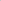 If yes, state the dates and nature of employment in their previous WHOI positions if known: Position/Dept(s): Date(s) of Employment: HR team member completing review: Title: Human Resources Approval by: Signature: _______________________________________	 Date: Please expedite approval! Please send a copy of this approval to Procurement once signed.  Vendors and Requisitioners shall be advised of the status of this approval.  Procurements Approval by:  Signature: _______________________________________	Date: Purchase order and Independent Contractor Contract must be sent after satisfactory human resource approvals are in place.